 Основным видом деятельности Птицкой СОШ, филиал МАОУ Шишкинской СОШ является реализация общеобразовательных программ: 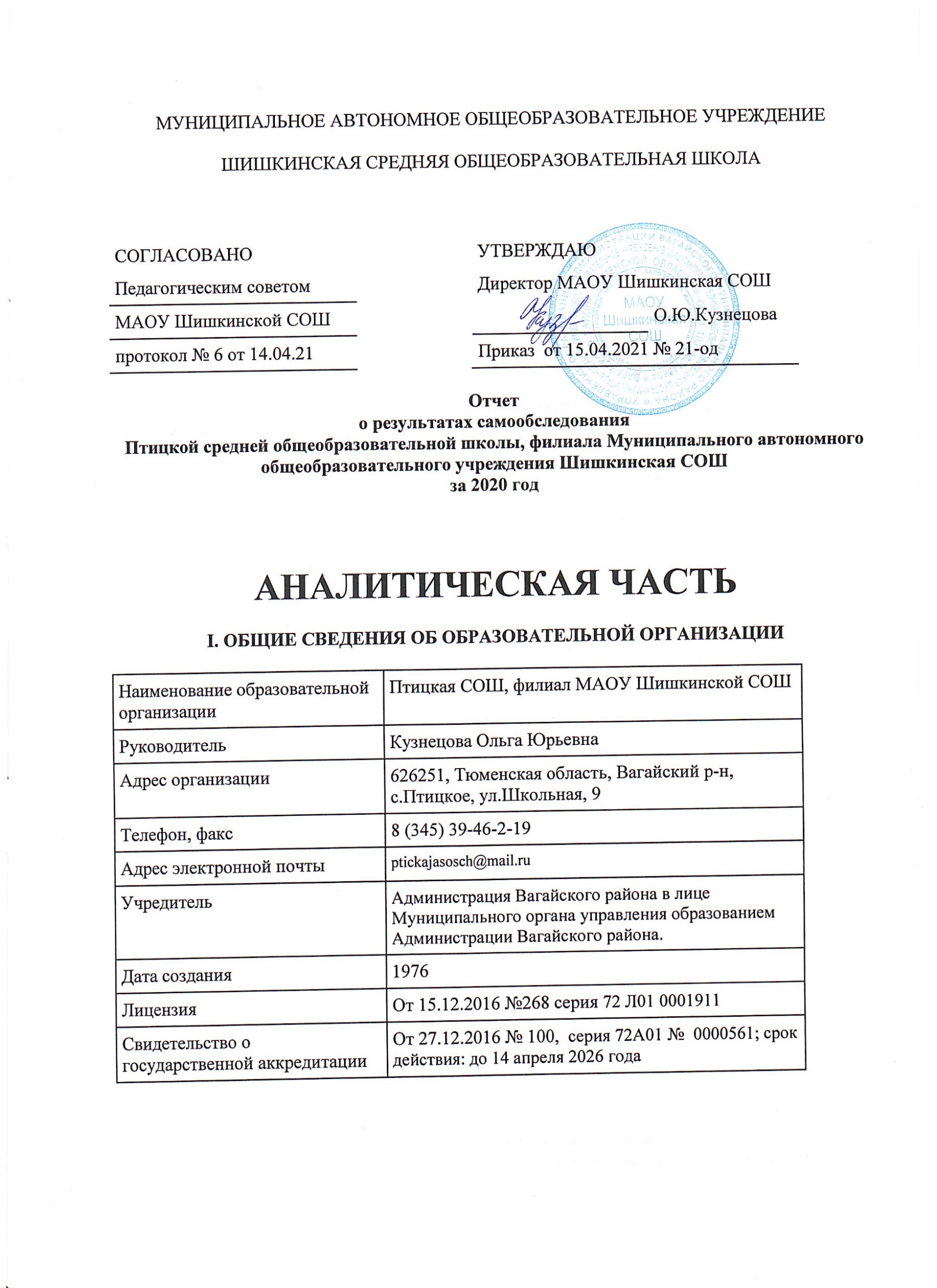 основной образовательной программы дошкольного образованияосновной образовательной программы начального общего образования;основной образовательной программы основного общего образования;основной образовательной программы среднего общего образования.адаптированной  основной образовательной программы начального общего образования для детей с ОВЗ (ЗПР)адаптированной программы для детей с умственной отсталостью в условиях индивидуального обучения на домуадаптированной программы для детей с умственной отсталостью в условиях общеобразовательных классовТакже Школа реализует образовательные программы дополнительного образования детей.Школа расположена в с. Птицкое. Большинство семей обучающихся проживает в домах индивидуальной застройки: 76 процент − рядом со Школой, 24 процента − в близлежащих населенных пунктах.II. ОСОБЕННОСТИ УПРАВЛЕНИЯУправление осуществляется на принципах единоначалия и самоуправления.Таблица 1. Органы управления, действующие в ШколеДля осуществления учебно-методической работы в филиале создано одно методическое объединение педагогов филиала.III. ОЦЕНКА ОБРАЗОВАТЕЛЬНОЙ ДЕЯТЕЛЬНОСТИДошкольное образование            Образовательная деятельность в ГКП организована в соответствии с Федеральным законом от 29.12.2012 № 273-ФЗ «Об образовании в Российской Федерации», ФГОС дошкольного образования, СП 2.4.3648-20 «Санитарно-эпидемиологические требования к организациям воспитания и обучения, отдыха и оздоровления детей и молодежи».Образовательная деятельность ведется на основании утвержденной основной образовательной программы дошкольного образования, которая составлена в соответствии с ФГОС дошкольного образования с учетом примерной образовательной программы дошкольного образования, санитарно-эпидемиологическими правилами и нормативами.           Группа кратковременного пребывания размещается в здании Птицкой СОШ,            филиал    МАОУ Шишкинская СОШЦель деятельности ГКП– осуществление образовательной деятельности по
реализации образовательных программ дошкольного образования.Предметом деятельности  является формирование общей культуры, развитие физических, интеллектуальных, нравственных, эстетических и личностных качеств, формирование предпосылок учебной деятельности, сохранение и укрепление здоровья воспитанников.Режим работы ГКП Птицкой СОШРабочая неделя – пятидневная, с понедельника по пятницу. Длительность пребывания детей в группе – 4 часа. Режим работы групп – с 09:00 до 13:00.Птицкая СОШ предоставляет услуги дошкольного образования в двух формах: консультационно- методический пункт (КМП) для детей от 1, 6 лет до 3 лет и  группа кратковременного пребывания (ГКП) для детей от 3 лет до поступления.В 2020 году  для освоения основной образовательной программы дошкольного образования в условиях самоизоляции было предусмотрено проведение занятий в двух форматах – онлайн и просмотр занятий на облачных сервисах Яндекс, Mail, Google, YouTube. Для общения с родителями созданы группы в мессенджерах ВК, в Viber/Воспитательная работаЧтобы выбрать стратегию воспитательной работы, в 2020 году проводился анализ состава семей воспитанников.Характеристика семей по составуХарактеристика семей по количеству детейВоспитательная работа строится с учетом индивидуальных особенностей детей, с использованием разнообразных форм и методов, в тесной взаимосвязи воспитателя  и родителей. Детям из неполных семей уделяется большее внимание в первые месяцы после зачисления.В течении 2020 года воспитанники приняли участие в конкурсах на школьном и муниципальном уровнях:Конкурс поделок «Символ года- Белая крыса»Выставка поделок «Сказка выросла на грядке»Физкультурно-экологический праздник «Сбор урожая»Конкурс чтецов «Все на земле от материнских рук»Конкурс сказок по ПДД «Безопасный серпантин»III. Оценка содержания и качества подготовки обучающихсяУровень развития детей анализируется по итогам педагогической диагностики. Формы проведения диагностики:диагностические занятия (по каждому разделу программы);диагностические срезы;наблюдения, итоговые занятия.Разработаны диагностические карты готовности детей старшего дошкольного возраста к обучению в школе. Диагностика включает анализ уровня развития воспитанников в рамках целевых ориентиров дошкольного образования и качества освоения образовательных областей. Так, результаты  на конец 2020 года выглядят следующим образом:Начальное, основное, среднее  образованиеОбразовательная деятельность организуется в соответствии с Федеральным законом от 29.12.2012 № 273-ФЗ «Об образовании в Российской Федерации», ФГОС начального общего, основного общего и среднего общего образования, СанПиН 2.4.2.2821-10 «Санитарно-эпидемиологические требования к условиям и организации обучения в общеобразовательных учреждениях», основными образовательными программами по уровням образования, включая учебные планы, календарные учебные графики, расписанием занятий.Учебный план 1–4-х классов ориентирован на четырехлетний нормативный срок освоения основной образовательной программы начального общего образования (реализация ФГОС НОО), 5–9-х классов – на пятилетний нормативный срок освоения основной образовательной программы основного общего образования (реализация ФГОС ООО), 10–11-х классов – на двухлетний нормативный срок освоения образовательной программы среднего общего образования (ФГОС СОО). Обучающиеся 11 класса завершают обучение по основной общеобразовательной программе среднего общего образования по ФКГОС ОО.Форма обучения: очная.Язык обучения: русский.Таблица 2. Режим образовательной деятельностиНачало учебных занятий – 9.00 ч.Об антикоронавирусных мерахВ 2020 году на сайте ОО размещалась информация о работе Школы в новых особых условиях. Частью этого раздела стал перечень документов, регламентирующих функционирование ОО в условиях коронавирусной инфекции. В перечень вошли документы вышестоящих организаций и ведомств, а также новые и измененные внутренние локальные нормативные акты Школы.Перечень документов, регламентирующий функционирование Школы в условиях коронавирусной инфекцииМарт–май 2020Рекомендации Минпросвещения «Об организации образовательного процесса в 2019/20 учебном году в условиях профилактики и предотвращения распространения новой коронавирусной инфекции в организациях, реализующих основные образовательные программы дошкольного и общего образования» (приложение 1 к письму Минпросвещения от 08.04.2020 № ГД-161/04)Методические рекомендации о реализации образовательных программ начального общего, основного общего, среднего общего образования, образовательных программ среднего профессионального образования и дополнительных общеобразовательных программ с применением электронного обучения и дистанционных образовательных технологий Минпросвещения от 19.03.2020Положение о дистанционном обученииПриказ о переходе на дистанционное обучение в связи с коронавирусомПриказ о внесении изменений в ООП в части корректировки рабочих программ в  связи с пандемией коронавирусаПриказ о преодолении отставания по учебным предметам в связи с пандемией коронавирусаПоложение о текущем контроле и промежуточной аттестацииАвгуст–декабрь 2020Приказ об организации работы Птицкой СОШ по требованиям СП 3.1/2.4.3598–20Приказ об организованном начале 2020/2021 учебного годаТаблица 3. Общая численность обучающихся, осваивающих образовательные программы в 2020 годуВсего в 2020 году в образовательной организации получали образование 89 обучающихся.Школа реализует следующие образовательные программы:основная образовательная программа начального общего образования;основная образовательная программа основного общего образования;основная образовательная программа среднего общего образования.адаптированная  основная образовательная программа начального общего образования для детей с ОВЗ (ЗПР)адаптированная программа для детей с умственной отсталостью в условиях индивидуального обучения на домуадаптированная программа для детей с умственной отсталостью в условиях общеобразовательных классовосновная образовательная программа дошкольного образованияПрофили обученияШкола в 2020 году начала работать по ФГОС СОО. Для учащихся 10-го класса с 01.09.2020 года  выбран универсальный профиль. Таблица 4. Элективные курсыВ 2020–2021 году с учетом запросов учащихся, на основании анкетирования, в целях сохранения контингента учащихся предложен учебный план универсального профиля. В целях подготовки учащихся к итоговой аттестации увеличено число учебных часов на изучение математики(1час) и русского языка(1 час).Обучающиеся с ограниченными возможностями здоровьяШкола реализует следующие АООП:адаптированная  основная образовательная программа начального общего образования для детей с ОВЗ (ЗПР)адаптированная программа для детей с умственной отсталостью в условиях индивидуального обучения на домуадаптированная программа для детей с умственной отсталостью в условиях общеобразовательных классовКатегории обучающихся с ограниченными возможностями здоровья:с задержкой психического развития  – 4 (4,5%);с умственной отсталостью  - 2 (2,2%)с умственной отсталостью и ОДА - 1( 1,1%)с умственной отсталостью и нарушениями речи – 1(1,1%)В Школе созданы специальные условия для получения образования обучающимися с ОВЗ. Дети  с ОВЗ обучаются  в общеобразовательных классах, совместно с обучающимися без ограниченных возможностей здоровья, по индивидуальным  адаптированным основных образовательным программам, в зависимости от варианта обучения и СанПиН.Весной 2020 года педагогами и классными руководителями  была проведена работа по адаптации учеников с ОВЗ в период дистанционного обучения, организована работа с родителями.На начало 2020/21 учебного года в Школе обучаются 8 детей с ОВЗ.Внеурочная деятельностьОрганизация внеурочной деятельности соответствует требованиям ФГОС. Структура программ внеурочной деятельности в соответствии с ФГОС включает:содержание курса внеурочной деятельности; результаты освоения курса внеурочной деятельности;тематическое планирование.Все программы по внеурочной деятельности имеют аннотации и размещены на официальном сайте Школы.Формы организации внеурочной деятельности включают: кружки, секции, клуб по интересам, летний лагерь.Реализация программ внеурочной деятельности в период временных ограничений, связанных с эпидемиологической ситуацией 2020 года, проводилась с использованием дистанционных образовательных технологий.Весна 2020. Все курсы внеурочной деятельности  реализовывались в дистанционном формате:были внесены изменения в рабочие программы курсов внеурочной деятельности, и скорректировано КТП;составлено расписание занятий в режиме онлайн на каждый учебный день в соответствии с образовательной программой и планом внеурочной деятельности по каждому курсу, предусматривая дифференциацию по классам и время проведения занятия не более 30 минут;проводилось обязательное информирование обучающихся и их родителей об изменениях в планах внеурочной деятельности.Осень 2020. В первой четверти 2020–2021 учебного года занятия по внеурочной деятельности проводились в традиционном очном формате. Со второй четверти – в гибридном формате с учетом эпидемиологической обстановки и переводом отдельных классов на дистанционное обучение по предписанию Роспотребнадзора. В очной форме проводились занятия внеурочной деятельности, которые невозможно вынести на дистант: спортивно-оздоровительные программы и курсы некоторых других направлений, которые требуют очного взаимодействия. В план внеурочной деятельности ОО были включены блоки курсов для обучающихся не только начальной, основной, но и средней школы, так как осенью 2020 года 10-е классы перешли на ФГОС СОО.Вывод: выявленные проблемы не повлияли на качество организации внеурочной деятельности. Благодаря внесению необходимых изменений учебный план по внеурочной деятельности выполнен в полном объеме, удалось сохранить контингент учеников.Воспитательная работаВоспитательная работа в Школе осуществляется по следующим направлениям:гражданско-патриотическое воспитание;духовно-нравственное воспитание;здоровьесберегающее воспитание;общеинтеллектуальное воспитание;общекультурное воспитание;экологическое воспитание;профилактическое воспитание;работа с родителями;внеурочная деятельность;СамоуправлениеВо втором полугодии 2019/20 учебного года классными руководителями использовались различные формы работы с обучающимися и их родителями:тематические классные часы (дистанционно);участие  акциях, в творческих конкурсах: рисунков, фотоконкурсах, конкурсах чтецов, конкурсах видеороликов, социальной рекламы (дистанционно);участие в интеллектуальных конкурсах, олимпиадах (дистанционно);индивидуальные беседы с учащимися (дистанционно);индивидуальные беседы с родителями (дистанционно);родительские собрания (дистанционно);создание праздничных, поздравительных видеороликов (дистанционно).На начало 2020/21 учебного года в Школе сформировано 11 общеобразовательных классов. Классными руководителями 1–11-х классов составлены годовые планы воспитательной работы с классами в соответствии с планом воспитательной работы Школы.Постановлением главного санитарного врача от 30.06.2020 № 16 «Об утверждении санитарно-эпидемиологических правил СП 3.1/2.4.3598-20 "Санитарно-эпидемиологические требования к устройству, содержанию и организации работы образовательных организаций и других объектов социальной инфраструктуры для детей и молодежи в условиях распространения новой коронавирусной инфекции (COVID-19)"» массовые мероприятия в образовательных организациях запрещены до 01.01.2022. В сложившейся ситуации школьные и классные воспитательные мероприятия в сентябре и начале октября проводились классными руководителями в своих классах. Дополнительное образованиеВесна 2020. Все программы дополнительного образования общеинтеллектуального, общекультурного, социального, духовно-нравственного (кроме физкультурно-спортивного направления) направлений реализовывались в дистанционном формате:были внесены изменения в рабочие программы курсов и скорректировано КТП;сформировано расписание занятий на каждый учебный день в соответствии с образовательной программой и программами дополнительного образования, предусматривая дифференциацию по классам и время проведения занятия не более 30 минут;проводилось обязательное информирование обучающихся и их родителей об изменениях в программах ДО.Осень 2020. В первой четверти 2020–2021 учебного года занятия по программам ДО проводились в традиционном очном формате. Со второй четверти – в гибридном формате с учетом эпидемиологической обстановки и переводом отдельных классов на дистанционное обучение по предписанию Роспотребнадзора. В очной форме проводились занятия, которые требуют очного взаимодействия. Например, спортивные секции и танцевальные кружки.Вывод: благодаря внесению необходимых изменений программы дополнительного образования выполнены в полном объеме, также удалось сохранить контингент учеников.IV. СОДЕРЖАНИЕ И КАЧЕСТВО ПОДГОТОВКИВ 2020 году ввиду особых условий промежуточная аттестация 9-х, 11-х классов проводилась по учебным предметам без аттестационных испытаний, поэтому обучающимся всех уровней образования итоговые отметки выставили по текущей успеваемости.Проведен анализ успеваемости и качества знаний по итогам 2019–2020 учебного года.Таблица 6. Статистика показателей за 2019–2020 годПриведенная статистика показывает, что положительная динамика успешного освоения основных образовательных программ сохраняется, при этом остается стабильным количество обучающихся Школы.Краткий анализ динамики результатов успеваемости и качества знанийТаблица 7. Результаты освоения учащимися программ начального общего образования по показателю «успеваемость» в 2020 учебном годуЕсли сравнить результаты освоения обучающимися программ начального общего образования по показателю «успеваемость» в 2019 году с результатами освоения учащимися программ начального общего образования по показателю «успеваемость» в 2020 году, то можно отметить, что процент учащихся, окончивших на «4» и «5», снизился на  17 процентов (в 2019-м  качество составляло 65%).Таблица 8. Результаты освоения учащимися программ основного общего образования по показателю «успеваемость» в 2020 годуЕсли сравнить результаты освоения обучающимися программ основного общего образования по показателю «успеваемость» в 2020 году с результатами освоения учащимися программ основного общего образования по показателю «успеваемость» в 2019 году, то можно отметить, что процент учащихся, окончивших на «4» и «5», снизился на 8 процентов (в 2019-м был 36 %), учащихся, закончивших класс на «отлично» в 2019 году не было.Таблица 9. Результаты освоения программ среднего общего образования обучающимися 10-х, 11-х классов по показателю «успеваемость» в 2020 годуРезультаты освоения учащимися программ среднего общего образования по показателю «успеваемость» в 2020 учебном году понизились на 4 процента (в 2019-м качественная успеваемость по итогам года в среднем звене составила 75% ), учащихся, окончивших на «5» в среднем звене так же не было.Результаты ГИАОсобенности проведения ГИА в 2020 году были обусловлены мероприятиями, направленными на обеспечение санитарно-эпидемиологического благополучия населения и предотвращение распространения новой коронавирусной инфекции (COVID-19).Таблица 10. Общая численность выпускников 2019–2020 учебного годаВыпускники 9-го класса 2020 года – это первые выпускники, получившие образование в соответствии с требованиями ФГОС ООО, утвержденного приказом Минобрнауки от 17.12.2010 № 1897.Государственная итоговая аттестация выпускников 11-го класса в формате ЕГЭ проводилась в соответствии с расписанием ГИА в 2020 году в основной период с 3 по 23 июля.Результаты 9-х классов представим в таблице.Таблица 11. Итоговые результаты выпускников на уровне основного общего образованияВ 2019–2020 учебном году выпускники 9-го класса получили аттестаты об основном общем образовании на основании приказа Минобрнауки от 11.06.2020 № 295 «Об особенностях заполнения и выдачи аттестатов об основном общем и среднем общем образовании в 2020 году».Оценки в аттестатах выставлены как среднее арифметическое четвертных отметок за 9-й класс целыми числами в соответствии с правилами математического округления.Результаты 11-х классов: В 2020 году условием получения аттестата был «зачет» по итоговому сочинению. Итоговое сочинение было проведено 04.12.2019.По результатам проверки все обучающиеся получили «зачет».Аттестат получили все выпускники. Количество обучающихся, получивших в 2019/20 учебном году аттестат о среднем общем образовании с отличием, – __0_ человек, что составило __0_ процентов от общей численности выпускников.ЕГЭ в 2020 году сдавали только те выпускники, которые собираются поступать в вузы.Из выпускников Школы, кто получил аттестат, ЕГЭ сдавали 2 человека (100%).Таблица 12. Количество обучающихся в 11-м классах по профилямТаблица 13. Выбор предметов для сдачи ЕГЭО количестве претендентов на медаль «За особые успехи в учении»Таблица 14. Количество медалистовОб итогах сдачи обязательных экзаменовПрофильный уровень по математике. Минимальный порог – 27 балловТаблица 15. Результаты по математике (профильный уровень)Русский язык. Проходной балл – 36 балловТаблица 16. Результаты по русскому языкуОбщая успеваемость – 100 процентов, средний балл – 62 процентов, что выше результатов предыдущего года на 14 балловТаблица 18. Средний тестовый балл ЕГЭ по математике и русскому языку за пять летАнализ результатов ЕГЭ в 11-м классе по обязательным предметам позволяет сделать вывод о том, что наблюдается положительная динамика по русскому языку и математике за 5 лет, постепенный рост среднего балла.Выводы:Обучающиеся показали 100%-ную успеваемость по результатам ЕГЭ по всем предметам.Хорошие и высокие результаты (средний балл выше 50) набрали по результатам ЕГЭ по русскому языку, математике и географии).Таблица 19. Средний тестовый балл ГИА по математике и русскому языку за пять летАнализ результатов ГИА в 9-м классе по обязательным предметам позволяет сделать вывод о том, что наблюдается положительная динамика по математике и отрицательная по русскому языку  за 5 лет.Выводы:Обучающиеся показали 100%-ную успеваемость по результатам ЕГЭ  по всем предметам.Хорошие и высокие результаты (средний балл выше 50) набрали по результатам ЕГЭ по русскому языку и математике, географии.Расчет среднего балла ГИА по русскому языку и математике в 9 классе  невозможен, поскольку ГИА в 2020 году не проводилась на основании приказа Минпросвещения и Рособрнадзора от 11.06.2020 № 293/650 «Об особенностях проведения государственной итоговой аттестации по образовательным программам основного общего образования в 2020 году».Результаты регионального мониторингаОсенью 2020 года прошли диагностические работы в 9, 10 и  11 классахТаблица 19. Результаты диагностических работРезультаты диагностических работ по показателям «общая успеваемость» и «качественная успеваемость» самые низкие в 9 классе. Успешнее всего учащиеся справились с физикой.Результаты ВПРВесна 2020. Всероссийские проверочные работы, проведение которых было запланировано на весну 2020 года, не проводились во всех классах, кроме 11, из-за сложной эпидемиологической ситуации.  Учащиеся 11 класса в марте приняли участие в ВПР (предметы по выбору) по биологии и географии.Таблица 20. Результаты ВПР (весна-2020г)Осень 2020. Всероссийские проверочные работы  были проведены в 5, 6, 7, 8, 9 классах по всем предметам за предыдущий курс.Таблица 21. Результаты ВПР (по каждому предмету), за 2 года Анализ результатов ВПР показывает значительное снижение общей и качественной успеваемости осенью 2020, по сравнению с 2019 годом. Стабильные результаты по географии, окружающему миру и физике. Низкие показатели успеваемости в 9 классе.Выводы.1.Учащиеся показали низкие результаты проверочных и диагностических работ.2.Наблюдается снижение показателей «общая успеваемость» и «качественная успеваемость» по сравнению с предыдущим периодом по всем предметам, за исключением физики, географии, окружающего мира.Активность и результативность участия в олимпиадахВ 2020 году проанализированы результаты участия обучающихся Школы в олимпиадах и конкурсах регионального, муниципального и школьного уровней.Весна 2020 года, ВсОШ. На начало введения в Школе дистанционного обучения был проведен региональный этап Всероссийской олимпиады школьников. От Птицкой школы на региональном этапе принял участие один учащийся по ОБЖ. Призового места нет. В других олимпиадах учащиеся участия не приняли.Осень 2020 года, ВсОШ. В 2020/21 году в рамках ВсОШ с целью поиска, поддержки, развития творческого потенциала одарённых детей, прошли школьный и муниципальный этапы.    Таблица 22 . Результаты участия в школьном этапе ВсОШ    В школьном туре победителями и призерами стали 53 ученика, что составляет 37% от общего количества участников олимпиады.Муниципальная олимпиада является вторым этапом всероссийской олимпиады школьников. Участие в предметной олимпиаде – это итог работы педагогического коллектива с одаренными учащимися не только на уроках, но и во внеурочной деятельности (факультативах, кружках и т.д.). Учащиеся показывают знания, полученные вне рамок школьной программы.Результаты участия представлены в таблицах.Таблица Результаты участия в муниципальном этапе ВсОШВ муниципальном этапе призерами и победителями стали 4 обучающихся, что составляет 13% от общего числа участников.Как видно из таблиц  из 20 видов олимпиад муниципального этапа учащиеся приняли участие в 10 олимпиадах. Не смогли принять участие в олимпиаде по ОБЖ, так как нет необходимой материальной базы; по технологии среди мальчиков – по той же причине.Остальные предметы не охвачены участием ребят. Педагогам, преподающим данные предметы, нужно активизировать работу с мотивированными детьми.Вывод: Анализируя результаты двух этапов, можно сделать вывод, что количественные показатели не изменились по сравнению с прошлым учебным годом, а количество призеров на муниципальном уровне  уменьшилось на 43  процента(4 в 2020г, 7 в 2019г). В 2020 году был проанализирован объем участников дистанционных конкурсных мероприятий разных уровней. Дистанционные формы работы с учащимися, создание условий для проявления их познавательной активности позволили принимать активное участие в дистанционных конкурсах муниципального и регионального. Результат – положительная динамика участия в олимпиадах и конкурсах исключительно в дистанционном формате.V. ВОСТРЕБОВАННОСТЬ ВЫПУСКНИКОВТаблица 19. Востребованность учениковВ 2020 году увеличилось число выпускников 9-го класса (44% в 2020, 33 в 2019году), которые продолжили обучение в других общеобразовательных организациях региона. Количество выпускников, поступающих в вузы, возросло  по сравнению с предыдущим годом. VI. ОЦЕНКА ФУНКЦИОНИРОВАНИЯ ВНУТРЕННЕЙ СИСТЕМЫ ОЦЕНКИ КАЧЕСТВА ОБРАЗОВАНИЯС целью снижения напряженности среди родителей по вопросу дистанционного обучения в 2020 году на сайте ОО размещалась актуальная информация, обеспечена работа горячей телефонной линии по сбору информации о проблемах в организации и по вопросам качества дистанционного обучения. Была предложена анкета «Удовлетворенность качеством дистанционного обучения в школе».Результаты анализа анкетирования показывают положительную динамику удовлетворенности родителей по ключевым показателям в сравнении весеннего и осеннего дистанционного периодов.Осенью количество обращений родителей по вопросам организации качества дистанционного обучения не было. Этому способствовала работа по обеспечению открытости материалов методического и психолого-педагогического характера по вопросам роли родителей в создании необходимых условий для обучения учащихся в случае временного их перевода на обучение с применением дистанционных и электронных форм.VII. ОЦЕНКА КАДРОВОГО ОБЕСПЕЧЕНИЯВ целях повышения качества образовательной деятельности в Школе проводится целенаправленная кадровая политика, основная цель которой – обеспечение оптимального баланса процессов обновления и сохранения численного и качественного состава кадров в его развитии в соответствии с потребностями Школы и требованиями действующего законодательства.Основные принципы кадровой политики направлены:на сохранение, укрепление и развитие кадрового потенциала;создание квалифицированного коллектива, способного работать в современных условиях;повышение уровня квалификации персонала.На период самообследования в Школе работают 12 педагогических работников, из них 5 – внутренние совместители. Среднее специальное образование имеют три человека. У одного педагога нет образования.В  Школе не  рассмотрена и не изучена новая модель аттестации педагогических работников. Однако письменную работу, которая объединяла в себе вопросы по предмету, методике и практической педагогике учителя школы выполнили. Объяснением сложившейся ситуации может служить сохранение действующей модели аттестации до 31.08.21 года  и отсутствие утвержденных на федеральном уровне документов, закрепляющих новую модель.Результаты анализа данных по применению педагогами информационных и дистанционных технологий в образовательной деятельности – урочной, внеурочной и дополнительном образовании – показали, что интенсивность их применения выпала на период перехода в дистанционный режим при распространении коронавирусной инфекции, что является закономерным. Для понимания ситуации в Школе было проведено исследование, результаты которого демонстрируют, что 50 процентов педагогов начальной, 56 процентов – основной и  средней школы считают, что им не хватает компетенций для подготовки к дистанционным занятиям. 100 процентов педагогов отметили, что ранее не практиковали такую форму обучения и у них не было никакого опыта для ее реализации.Для решения данной проблемы все педагоги прошли обучение на базе ТюмГУ по программе  «Педагог в современной цифровой (информационной) образовательной среде».В Школе отсутствует системный подход  в планировании работы по обучению педагогов.Вывод: в связи с выявленными проблемами в системе работы с кадрами заместителю методисту школы  необходимо составить план изучения новой модели аттестации  и приступить к его реализации. Таким образом, реформированный профстандарт и новая форма аттестации учителей должна подтолкнуть педагогов школы уже в текущем  году к личностному и профессиональному росту, поскольку  траектории своего развития учителя будут строить с учетом инновационных технологий, достижений науки и передового педагогического опыта.VIII. ОЦЕНКА УЧЕБНО-МЕТОДИЧЕСКОГО И БИБЛИОТЕЧНО-ИНФОРМАЦИОННОГО ОБЕСПЕЧЕНИЯБиблиотека оснащена библиотечным фондом, включающим художественные, научные книги, словари, энциклопедии. В библиотеке имеется принтер и ксерокс. Общая характеристика:объем библиотечного фонда – 6079 единиц;книгообеспеченность – 68 книг/чел;обеспеченность учебниками – 100%обращаемость – 2079 единиц в год;объем учебного фонда – 2630 единиц.число посещений - 587Вывод: В школе созданы условия в соответствии с современными требованиями к образовательному процессу. Таблица 20. Состав фонда и его использованиеФонд библиотеки соответствует требованиям ФГОС, учебники фонда входят в федеральный перечень, утвержденный приказом Минпросвещения от 28.12.2018 № 345.В библиотеке имеются электронные образовательные ресурсы – 92 диска, мультимедийные средства (презентации, электронные энциклопедии, дидактические материалы).Средний уровень посещаемости библиотеки – 4 человека в день.На официальном сайте Школы есть страница библиотеки с информацией о работе и проводимых мероприятиях библиотеки Школы.Оснащенность библиотеки учебными пособиями достаточная. Отсутствует финансирование библиотеки на обновление фонда художественной литературы.IX. ОЦЕНКА МАТЕРИАЛЬНО-ТЕХНИЧЕСКОЙ БАЗЫМатериально-техническое обеспечение Школы позволяет реализовывать в полной мере образовательные программы. В Школе оборудованы 11 учебных кабинетов, 5 из них оснащены современной мультимедийной техникой, в том числе:кабинет физики, химии, биологиикомпьютерный класс;кабинет географии;актовый зал;кабинет начальных классов.Доступ в кабинет для инвалида осуществляется через вход, оборудованный пандусом.В школе имеется  спортивный и актовый залы. На первом этаже оборудованы столовая и пищеблок.На территории Школы имеется  полоса препятствий: металлические шесты,  лестницы, лабиринт, детская игровая площадка. Материально-техническая база и  условия Школы, необходимые для организации образовательного процесса в очном и дистанционном форматах,   соответствует требованиям ФГОС и современным требованиям для обучения в традиционном формате.  В  Школе имеется компьютерная техника, видеопроекторы, множительная и копировальная техника, доступ к сети интернет и образовательным платформам. Для работы в дистанционном режиме в режиме онлайн в Школе отсутствует оборудование. При этом стоит отметить, что материально-техническая база Школы частично готова к реализации программ в дистанционном или смешанном формате, поскольку интернет проведен только в компьютерный класс, а для  остальных помещений характерна  нестабильность подачи интернета.Обозначенные проблемы в материально-техническом обеспечении образовательного процесса в дистанционном или смешанном формате требуют тщательного изучения потребности Школы в материально-технических ресурсах. Для чего администрацией будет подготовлен отчет по оснащенности Школы и план развития цифровой среды.СТАТИСТИЧЕСКАЯ ЧАСТЬРЕЗУЛЬТАТЫ АНАЛИЗА ПОКАЗАТЕЛЕЙ ДЕЯТЕЛЬНОСТИ ОРГАНИЗАЦИИДанные приведены по состоянию на 31 декабря 2020 года.ПОКАЗАТЕЛИДЕЯТЕЛЬНОСТИ ДОШКОЛЬНОЙ ОБРАЗОВАТЕЛЬНОЙ ОРГАНИЗАЦИИ,ПОДЛЕЖАЩЕЙ САМООБСЛЕДОВАНИЮПОКАЗАТЕЛИДЕЯТЕЛЬНОСТИ ОБРАЗОВАТЕЛЬНОЙ ОРГАНИЗАЦИИ,ПОДЛЕЖАЩЕЙ САМООБСЛЕДОВАНИЮ* Расчет среднего балла ГИА по русскому языку невозможен, поскольку ГИА в 2020 году не проводилась на основании приказа Минпросвещения и Рособрнадзора от 11.06.2020 № 293/650 «Об особенностях проведения государственной итоговой аттестации по образовательным программам основного общего образования в 2020 году».Анализ показателей указывает на то, что Школа имеет достаточную инфраструктуру, которая соответствует требованиям СанПиН 2.4.2.2821-10 «Санитарно-эпидемиологические требования к условиям и организации обучения в общеобразовательных учреждениях» и позволяет реализовывать образовательные программы в полном объеме в соответствии с ФГОС общего образования.Квалифицированные кадры в образовании - залог успешности обучающихся и высоких результатов деятельности Школы. Школа укомплектована  не в полной мере педагогическими работниками. Имеется вакансия учителя иностранного языка (немецкий язык). У трех педагогов нет квалификационной категории, в связи с тем, что они имеют стаж педагогической деятельности менее двух лет. Все педагоги, имеющие стаж работы в образовании,  регулярно проходят повышение квалификации. Отсутствие высококвалифицированных кадров – проблема, над которой необходимо работать администрации Школы.  Необходимы краткосрочные курсы по формированию педагогической и методической компетенций по профессиональным дефицитам педагогов на базе Центра непрерывного повышения профессионального педагогического мастерства и курсы Академии Министерства просвещения .Несмотря на значительное число кружков, в школе отсутствует кружковая деятельность интеллектуального направления, предназначенная для занятий с высокомотивированными детьми, направленная на подготовку учащихся  к конкурсам, в том числе  исследовательского характера, олимпиадам, проверочным работам. В связи с этим необходимо пересмотреть подходы к внеурочной деятельности.В Школе в недостаточной степени организована работа с одаренными детьми, индивидуализация учебной и воспитательной деятельности носит не систематический характер, нет научного общества обучающихся, не ведется целенаправленная подготовка обучающихся к олимпиадам различного уровня, начиная с начальной школы. Кроме того, в школе отсутствуют педагогические кадры, способные подготовить призеров олимпиад, конкурсов на региональном этапе. В связи с этим, необходимо разработать программу работы с мотивированными детьми, проводить индивидуальные занятия и консультации  с использованием очной и дистанционных форматов, применять сетевое взаимодействие, он-лайн платформы, внеурочную деятельность.  Для повышения качества образования администрации Школы и педагогическому коллективу необходимо применять современные формы обучения, повышать мотивацию обучающихся.  В настоящее время значительная  часть родительской общественности занимает пассивную позицию в отношении к школе, не осознавая себя в роли потребителей образовательных услуг, что снижает внешнюю мотивацию обучения обучающихся. Поэтому требуется активизация работы с родителями..Наименование органаФункцииДиректор/ заведующая филиаломКонтролирует работу и обеспечивает эффективное взаимодействие структурных подразделений организации, утверждает штатное расписание, отчетные документы организации, осуществляет общее руководство ШколойПедагогический советОсуществляет текущее руководство образовательной деятельностью Школы, в том числе рассматривает вопросы:развития образовательных услуг;регламентации образовательных отношений;разработки образовательных программ;обсуждает и производит выбор учебников, форм, методов образовательного процесса и способов их реализации; организует работу по повышению квалификации педагогических работников, распространению передового опыта; принимает решение об индивидуальном обучении, формах проведения промежуточной аттестации и переводе обучающихся в следующий класс; принимает решение о допуске обучающихся к государственной итоговой аттестации и выпуске обучающихся из Школыобсуждает вопросы успеваемости и поведения обучающихся, при необходимости в присутствии родителей (законных представителей) обучающихся; организует работу по развитию творческих инициатив педагогических работников и распространению передового опыта; представляет педагогических работников к различным видам поощрений;материально-технического обеспечения образовательного процесса;координации деятельности методических объединенийсоздаёт временные творческие коллективы для решения отдельных педагогических задач и методических вопросов.определяет и возглавляет работу по решению актуальных педагогических и методических проблем, разработке, выполнению и анализу намеченных программ.Общее собрание работниковРеализует право работников участвовать в управлении образовательной организацией, в том числе:участвовать в разработке и принятии коллективного договора, Правил трудового распорядка, изменений и дополнений к ним;принимать локальные акты, которые регламентируют деятельность образовательной организации и связаны с правами и обязанностями работников;разрешать конфликтные ситуации между работниками и администрацией образовательной организации;вносить предложения по корректировке плана мероприятий организации, совершенствованию ее работы и развитию материальной базыРодительский комитет образовательного учрежденияСодействие администрации школы в: совершенствование условий организации образовательного процесса и содействие педагогическому коллективу в достижении высокого качества обучения и воспитания детей; охране жизни и здоровья обучающихся; защите законных прав и интересов обучающихся; организации и проведении общешкольных мероприятий. Организация работы с «законными представителями» обучающихся по разъяснению прав, обязанностей и ответственности участников образовательного процесса.Состав семьиКоличество семейКоличество детейПроцент от общего количества семей воспитанниковПолная222974%Неполная с матерью3310 %Неполная с отцом113 %Оформлено опекунство4613 %Всего семей3039100Количество детей в семьеКоличество семейПроцент от общего количества семей воспитанниковОдин ребенок2274%Два ребенка723%%Три ребенка и более13%Всего семей30100Показатели Уровень овладения необходимыми навыками и умениями по образовательным областямУровень овладения необходимыми навыками и умениями по образовательным областямУровень овладения необходимыми навыками и умениями по образовательным областямУровень овладения необходимыми навыками и умениями по образовательным областямУровень овладения необходимыми навыками и умениями по образовательным областямПоказатели Социальное развитиеФизическое
развитиеПознавательное
развитие Речевое
развитиеХудожественно-эстетическое развитиеИтоговый показатель по каждому ребенку (среднее значение)8,69,727,98,668,8Средний балл8,69,727,98,668,88,69,727,98,668,8КлассыКоличество сменПродолжительность урока (мин.)Количество учебных дней в неделюКоличество учебных недель в году11Ступенчатый режим:-35 минут (сентябрь–октябрь);-40 минут (ноябрь -декабрь);-45минут (январь-май)5332–11145534Название образовательной программыЧисленность обучающихся на конец 2020гОсновная образовательная программа начального общего образования35Основная образовательная программа основного общего образования44Основная общеобразовательная программа среднего общего образования10КлассКоличество часов элективных курсовНазвания элективных курсов921.Курс по обществознанию « Подготовка к ОГЭ по обществознанию»2. 1-е полугодие «Психология и выбор профессии», 2-е полугодие «Подготовка к ОГЭ по математике»1021.Курс по математике «Сложные вопросы математики 10 класса»2 Факультатив. Деление на группы: «Общая биология», «Решение задач по физике»1111.Деление на группы: «Подготовка к итоговой аттестации (Решение генетических задач)», « Подготовка к ЕГЭ по физике», «Подготовка к ЕГЭ по математике»№ п/пПараметры статистики2019/20 учебный год1Количество детей, обучавшихся на конец учебного года (для 2019/20), в том числе:811– начальная школа311– основная школа431– средняя школа72Количество учеников, оставленных на повторное обучение:–2– начальная школа–2– основная школа–2– средняя школа–3Не получили аттестата:–3– об основном общем образовании–3– о среднем общем образовании–4Окончили Школу с аттестатом особого образца:-4– в основной школе-4– в средней школе-КлассыВсего учащихсяИз них успеваютИз них успеваютОкончили годОкончили годОкончили годОкончили год             Не успевают             Не успеваютПереведены условноПереведены условноКлассыВсего учащихсяИз них успеваютИз них успеваютОкончили годОкончили годОкончили годОкончили год             Не успевают             Не успеваютИз них н/аИз них н/аКлассыВсего учащихсяКоличество%с отметками «4» и «5»%с отметками «5»%Количество%Количество%25510036000000031313100431180000455100480000000Итого23231001148140000КлассыВсего учащихсяИз них успеваютИз них успеваютОкончили годВсегоОкончили годВсегоОкончили годОкончили годНе успеваютНе успеваютПереведены условноИз них н/аПереведены условноИз них н/аКлассыВсего учащихсяКоличество%с отметками «4» и «5»%с отметками «5»%Количество%Количество%59910033322200006111110019000000799100444000000855100140000000999100344000000Итого43431001228250000КлассыВсего учащихсяИз них успеваютИз них успеваютОкончили годВсегоОкончили годВсегоОкончили годОкончили годНе успеваютНе успеваютПереведены условноИз них н/аПереведены условноИз них н/аКлассыВсего учащихсяКоличество%с отметками «4» и «5»%с отметками «5»%Количество%Количество%105510036000000011221002100000000Итого771005710000009-е классы11-е классыОбщее количество выпускников92Количество обучающихся на семейном образовании00Количество обучающихся с ОВЗ00Количество обучающихся, получивших «зачет» за итоговое собеседование/ сочинение92Количество обучающихся, не допущенных к ГИА00Количество обучающихся, получивших аттестат92Количество обучающихся, проходивших процедуру ГИА02Критерии2017–20182017–20182018–20192018–20192019–20202019–2020КритерииКол-во%Кол-во%Кол-во%Количество 9-х классов всего110011001100Количество выпускников 9-х классов всего410071009100Количество выпускников 9-х классов, успевающих по итогам учебного года на «5»000000Количество выпускников, обучающихся по адаптированным программам0011400Количество выпускников 9-х классов, успевающих по итогам учебного года на «4» и «5»250229444Количество выпускников 9-х классов, допущенных к государственной (итоговой) аттестации410061009100Количество выпускников 9-х классов, не допущенных к государственной (итоговой) аттестации000000Количество выпускников 9-х классов, проходящих государственную (итоговую) аттестацию в режиме ГВЭ000000КлассКол-во человекКлассный руководитель11 2Кузнецова Мира АлександровнаУчебные предметы11 % от общего количестваРусский язык2100Математика (профиль)2100Обществознание150География150ЗОЛОТОЗОЛОТОЗОЛОТОЗОЛОТОЗОЛОТОЗОЛОТО201520162017201820192020000000Класс/Ф. И. О. учителяВсего в классеУчаствовало в ЕГЭНе набрали Min балл (Ф. И.)Max балл (Ф. И. – кол-во баллов)Средний тестовый балл11 / Кузнецова Мира Александровна220Южаков Василий - 7158Класс/Ф. И. О. учителяВсего в классеУчаствовало в ЕГЭНе набрали Min балл (Ф. И.)Max балл (Ф. И. – кол-во баллов)Средний тестовый балл11 / Кузнецова Мира Александровна220Южаков Василий, Умеров Тимур – 62 62Общеобразовательное учреждение/ предмет/годМатематика (профиль)Математика (профиль)Математика (профиль)Математика (профиль)Математика (профиль)Русский языкРусский языкРусский языкРусский языкРусский языкОбщеобразовательное учреждение/ предмет/год2016201720182019202020162017201820192020Птицкая СОШ392645-584461614862Общеобразовательное учреждение/ предмет/годМатематика Математика Математика Математика Математика Русский языкРусский языкРусский языкРусский языкРусский языкОбщеобразовательное учреждение/ предмет/год2016201720182019202020162017201820192020Птицкая СОШ11,812,51316,5-3026,523,524,7-9 класс10 класс11 классРусский языкОбщая успеваемость (%)338060/5 челКачественная успеваемость (%)04040Математика Общая успеваемость (%)176075/4 челКачественная успеваемость (%)0200БиологияОбщая успеваемость (%)5067100/1 челКачественная успеваемость (%)000ГеографияОбщая успеваемость (%)100Качественная успеваемость (%)0ОбществознаниеОбщая успеваемость (%)502533/3 челКачественная успеваемость (%)000Физика Общая успеваемость (%)100100/1 челКачественная успеваемость (%)50100Кол-во учащихся2019-202011 классБиология1Общая успеваемость (%)100Качественная успеваемость (%)100География1Общая успеваемость (%)100Качественная успеваемость (%)1002019 год2020 год, осень4 класс4 класс5 класс за 4 классРусский языкОбщая успеваемость (%)8960Качественная успеваемость (%)560Математика Общая успеваемость (%)10080Качественная успеваемость (%)5620Окружающий мирОбщая успеваемость (%)100100Качественная успеваемость (%)561005 класс5 класс6 класс за 5 классРусский языкОбщая успеваемость (%)6056Качественная успеваемость (%)3022Математика Общая успеваемость (%)7050Качественная успеваемость (%)2025История Общая успеваемость (%)8289Качественная успеваемость (%)6433БиологияОбщая успеваемость (%)9138Качественная успеваемость (%)36136 класс6 класс7 класс за 6 классРусский языкОбщая успеваемость (%)5640Качественная успеваемость (%)3320Математика Общая успеваемость (%)10075Качественная успеваемость (%)220История Общая успеваемость (%)10067Качественная успеваемость (%)560БиологияОбщая успеваемость (%)8930Качественная успеваемость (%)3330ГеографияОбщая успеваемость (%)100100Качественная успеваемость (%)4460ОбществознаниеОбщая успеваемость (%)8940Качественная успеваемость (%)33107 класс7 класс8 класс за 7 классРусский языкОбщая успеваемость (%)7144Качественная успеваемость (%)1411Математика Общая успеваемость (%)5738Качественная успеваемость (%)140История Общая успеваемость (%)8644Качественная успеваемость (%)00БиологияОбщая успеваемость (%)10056Качественная успеваемость (%)00ГеографияОбщая успеваемость (%)100100Качественная успеваемость (%)013ОбществознаниеОбщая успеваемость (%)5725Качественная успеваемость (%)00Иностранный язык (Английский)Общая успеваемость (%)4356Качественная успеваемость (%)00ФизикаОбщая успеваемость (%)4360Качественная успеваемость (%)14388 класс8 класс9 класс за 8 классРусский языкОбщая успеваемость (%)20Качественная успеваемость (%)20Математика Общая успеваемость (%)0Качественная успеваемость (%)0История Общая успеваемость (%)17Качественная успеваемость (%)0БиологияОбщая успеваемость (%)80Качественная успеваемость (%)0ГеографияОбщая успеваемость (%)20Качественная успеваемость (%)0ОбществознаниеОбщая успеваемость (%)0Качественная успеваемость (%)0Химия Общая успеваемость (%)33Качественная успеваемость (%)0ФизикаОбщая успеваемость (%)20Качественная успеваемость (%)0Общее количество обучающихся в 5-11 классах в муниципальном образовании (чел.)Кол-во участников  (чел.)Кол-во победителей и призеров (чел.)Птицкая СОШ543426Общеобразовательные предметыШкольный этапШкольный этапОбщеобразовательные предметыФактическое кол-во участников (чел.)/% от общего числа учащихсяКол-во победителей и призеров (чел.)1Астрономия6/ 11%22Биология5/ 9%53География6/11%34Искусство (Мировая художественная культура)4/ 7%15История5/ 9%06Литература12/ 22%37Математика12/ 22%48Обществознание19/35%09Основы безопасности и жизнедеятельности13/24%1210Русский язык3/ 6%111Технология10/19%412Физика5/9%413Физическая культура19/35%914Химия2/ 4%215Экология18/ 33%316Экономика3/6%016ВСЕГО14253Количественные данные об участниках из 4-го класса в школьном этапе   всероссийской олимпиады школьников 
в 2019/2020 учебном годуКоличественные данные об участниках из 4-го класса в школьном этапе   всероссийской олимпиады школьников 
в 2019/2020 учебном годуКоличественные данные об участниках из 4-го класса в школьном этапе   всероссийской олимпиады школьников 
в 2019/2020 учебном годуКоличественные данные об участниках из 4-го класса в школьном этапе   всероссийской олимпиады школьников 
в 2019/2020 учебном годуПредметКоличество 
участников (чел.)Количество 
победителей (чел.)Количество 
призеров (чел.)Математика30 0Русский язык500Общее количество обучающихся в 5-11 классах в муниципальном образовании (чел.)Кол-во участников  (чел.)Кол-во победителей и призеров (чел.)Птицкая СОШ54294Общеобразовательные предметыМуниципальный этапМуниципальный этапОбщеобразовательные предметыФактическое кол-во участников (чел.)/% от общего числа учащихсяКол-во победителей и призеров (чел.)1Биология23 место1 место2География1-3Искусство (Мировая художественная культура)1-4Литература25Обществознание1-6Русский язык3-7Технология18Физика2-9Физическая культура63 место10Экология23 местоГод выпускаОсновная школаОсновная школаОсновная школаОсновная школаСредняя школаСредняя школаСредняя школаСредняя школаСредняя школаГод выпускаВсегоПерешли в 10-й класс ШколыПерешли в 10-й класс другой ООПоступили в профессиональную ООВсегоПоступили в вузыПоступили в профессиональную ООУстроились на работуПошли на срочную службу по призыву201842-22-2--201964-22-2-02020950422000Показатели Количество экземпляров в фонде Сколько экземпляров выдавалось за годОбщий фонд60792079Периодические издания6146Справочная литература5143Художественная литература3110447Количество учебников26301326Учебно-методические издания3224Электронные образовательные ресурсы9393N п/пПоказателиЕдиница измеренияКоличество1.Образовательная деятельность1.1Общая численность воспитанников, осваивающих образовательную программу дошкольного образования, в том числе:человек391.1.1В режиме полного дня  (8 - 12 часов)человек01.1.2В режиме кратковременного пребывания (3 - 5 часов)человек391.1.3В семейной дошкольной группечеловек01.1.4В форме семейного образования с психолого-педагогическим сопровождением на базе дошкольной образовательной организациичеловек01.2Общая численность воспитанников в возрасте до 3 летчеловек91.3Общая численность воспитанников в возрасте от 3 до 8 летчеловек301.4Численность/удельный вес численности воспитанников в общей численности воспитанников, получающих услуги присмотра и ухода:человек/%01.4.1В режиме полного дня (8 - 12 часов)человек/%01.4.2В режиме продленного дня (12 - 14 часов)человек/%01.4.3В режиме круглосуточного пребываниячеловек/%01.5Численность/удельный вес численности воспитанников с ограниченными возможностями здоровья в общей численности воспитанников, получающих услуги:человек/%01.5.1По коррекции недостатков в физическом и (или) психическом развитиичеловек/%01.5.2По освоению образовательной программы дошкольного образованиячеловек/%39/100%1.5.3По присмотру и уходучеловек/%01.6Средний показатель пропущенных дней при посещении дошкольной образовательной организации по болезни на одного воспитанникадень0,91.7Общая численность педагогических работников, в том числе:человек11.7.1Численность/удельный вес численности педагогических работников, имеющих высшее образованиечеловек/%01.7.2Численность/удельный вес численности педагогических работников, имеющих высшее образование педагогической направленности (профиля)человек/%01.7.3Численность/удельный вес численности педагогических работников, имеющих среднее профессиональное образованиечеловек/%1/100%1.7.4Численность/удельный вес численности педагогических работников, имеющих среднее профессиональное образование педагогической направленности (профиля)человек/%1/100%1.8Численность/удельный вес численности педагогических работников, которым по результатам аттестации присвоена квалификационная категория, в общей численности педагогических работников, в том числе:человек/%1/100% (соответствие)1.8.1Высшаячеловек/%01.8.2Перваячеловек/%01.9Численность/удельный вес численности педагогических работников в общей численности педагогических работников, педагогический стаж работы которых составляет:человек/%1.9.1До 5 летчеловек/%01.9.2Свыше 30 летчеловек/%01.10Численность/удельный вес численности педагогических работников в общей численности педагогических работников в возрасте до 30 летчеловек/%01.11Численность/удельный вес численности педагогических работников в общей численности педагогических работников в возрасте от 55 летчеловек/%01.12Численность/удельный вес численности педагогических и административно-хозяйственных работников, прошедших за последние 5 лет повышение квалификации/профессиональную переподготовку по профилю педагогической деятельности или иной осуществляемой в образовательной организации деятельности, в общей численности педагогических и административно-хозяйственных работниковчеловек/%1/100%1.13Численность/удельный вес численности педагогических и административно-хозяйственных работников, прошедших повышение квалификации по применению в образовательном процессе федеральных государственных образовательных стандартов в общей численности педагогических и административно-хозяйственных работниковчеловек/%1/100%1.14Соотношение "педагогический работник/воспитанник" в дошкольной образовательной организациичеловек/человек0.031.15Наличие в образовательной организации следующих педагогических работников:1.15.1Музыкального руководителяда/нет01.15.2Инструктора по физической культуреда/нет01.15.3Учителя-логопедада/нет01.15.4Логопеда01.15.5Учителя-дефектологада/нет01.15.6Педагога-психолога02.Инфраструктура2.1Общая площадь помещений, в которых осуществляется образовательная деятельность, в расчете на одного воспитанникакв. м0,672.2Площадь помещений для организации дополнительных видов деятельности воспитанниковкв. м02.3Наличие физкультурного залада/нетда2.4Наличие музыкального залада/нет02.5Наличие прогулочных площадок, обеспечивающих физическую активность и разнообразную игровую деятельность воспитанников на прогулкеда/нетдаПоказателиЕдиница измеренияКоличествоОбразовательная деятельностьОбразовательная деятельностьОбразовательная деятельностьОбщая численность учащихсячеловек89Численность учащихся по образовательной программе начального общего образованиячеловек35Численность учащихся по образовательной программе основного общего образованиячеловек44Численность учащихся по образовательной программе среднего общего образованиячеловек10Численность (удельный вес) учащихся, успевающих на «4» и «5» по результатам промежуточной аттестации, от общей численности обучающихсячеловек (процент)23/28%Средний балл ГИА выпускников 9-го класса по русскому языкубалл-Средний балл ГИА выпускников 9-го класса по математикебалл-Средний балл ЕГЭ выпускников 11-го класса по русскому языкубалл62Средний балл ЕГЭ выпускников 11-го класса по математикебалл58Численность (удельный вес) выпускников 9-го класса, которые получили неудовлетворительные результаты на ГИА по русскому языку, от общей численности выпускников 9-го классачеловек (процент)0Численность (удельный вес) выпускников 9-го класса, которые получили неудовлетворительные результаты на ГИА по математике, от общей численности выпускников 9-го классачеловек (процент)0Численность (удельный вес) выпускников 11-го класса, которые получили результаты ниже установленного минимального количества баллов ЕГЭ по русскому языку, от общей численности выпускников 11-го классачеловек (процент)0Численность (удельный вес) выпускников 11-го класса, которые получили результаты ниже установленного минимального количества баллов ЕГЭ по математике, от общей численности выпускников 11-го классачеловек (процент)0Численность (удельный вес) выпускников 9-го класса, которые не получили аттестаты, от общей численности выпускников 9-го классачеловек (процент)0Численность (удельный вес) выпускников 11-го класса, которые не получили аттестаты, от общей численности выпускников 11-го классачеловек (процент)0Численность (удельный вес) выпускников 9-го класса, которые получили аттестаты с отличием, от общей численности выпускников 9-го классачеловек (процент)0Численность (удельный вес) выпускников 11-го класса, которые получили аттестаты с отличием, от общей численности выпускников 11-го классачеловек (процент)0Численность (удельный вес) учащихся, которые принимали участие в олимпиадах, смотрах, конкурсах, от общей численности обучающихсячеловек (процент)45/51%Численность (удельный вес) учащихся – победителей и призеров олимпиад, смотров, конкурсов от общей численности обучающихся, в том числе:человек (процент)4/4%− регионального уровнячеловек (процент)0− федерального уровнячеловек (процент)0− международного уровнячеловек (процент)0Численность (удельный вес) учащихся по программам с углубленным изучением отдельных учебных предметов от общей численности обучающихсячеловек (процент)0Численность (удельный вес) учащихся по программам профильного обучения от общей численности обучающихсячеловек (процент)0Численность (удельный вес) учащихся по программам с применением дистанционных образовательных технологий, электронного обучения от общей численности обучающихсячеловек (процент)89/100Численность (удельный вес) учащихся в рамках сетевой формы реализации образовательных программ от общей численности обучающихсячеловек (процент)89/100Общая численность педработников, в том числе количество педработников:человек12− с высшим образованиемчеловек7− высшим педагогическим образованиемчеловек6− средним профессиональным образованиемчеловек3− средним профессиональным педагогическим образованиемчеловек3Численность (удельный вес) педработников с квалификационной категорией от общей численности таких работников, в том числе:человек (процент)9/75%− с высшейчеловек (процент)0− первойчеловек (процент)7/58%Численность (удельный вес) педработников от общей численности таких работников с педагогическим стажем:человек (процент)− до 5 летчеловек (процент)3/25%− больше 30 летчеловек (процент)2/17%Численность (удельный вес) педработников от общей численности таких работников в возрасте:человек (процент)− до 30 летчеловек (процент)1/8%− от 55 летчеловек (процент)2/17%Численность (удельный вес) педагогических и административно-хозяйственных работников, которые за последние пять лет прошли повышение квалификации или профессиональную переподготовку, от общей численности таких работниковчеловек (процент)11/92%Численность (удельный вес) педагогических и административно-хозяйственных работников, которые прошли повышение квалификации по применению в образовательном процессе ФГОС, от общей численности таких работниковчеловек (процент)11/92%ИнфраструктураИнфраструктураИнфраструктураКоличество компьютеров в расчете на одного учащегосяединиц0.08Количество экземпляров учебной и учебно-методической литературы от общего количества единиц библиотечного фонда в расчете на одного учащегосяединиц15Наличие в Школе системы электронного документооборотада/нетдаНаличие в Школе читального зала библиотеки, в том числе наличие в ней:да/нетнет− рабочих мест для работы на компьютере или ноутбукеда/нетнет− медиатекида/нетда− средств сканирования и распознавания текстада/нетда− выхода в интернет с библиотечных компьютеровда/нетнет− системы контроля распечатки материаловда/нетдаЧисленность (удельный вес) обучающихся, которые могут пользоваться широкополосным интернетом не менее 2 Мб/с, от общей численности обучающихсячеловек (процент)89/100%Общая площадь помещений для образовательного процесса в расчете на одного обучающегосякв. м6,2